NAME: AKWIDO EWOMAZINO MERCY DEPARTMENT: MBBS MATRIC NUMBER: 19/MHS01/080COURSE CODE: CHM 102ASSIGNMENT ON CARBOXYLIC ACID1.) Give the IUPAC names of the following compounds.      I.) HCOOHANSWER: METHANOIC ACID     II.) HOOCCH2CH2CH2COOHANSWER: PENTAN-1,5-DIOIC ACID    III.) CH3CH2CH2COOHANSWER: BUTANOIC ACID    IV.) HO2C-CO2HANSWER: ETHANEDIOIC ACID     V.) CH3(CH2)4COOHANSWER: HEXANOIC ACID    VI.) CH3CH=CHCH2CH2COOHANSWER: HEX-4-ENEOIC ACID2.) Discuss briefly the physical properties of carboxylic acids under the following headings     I.) Physical appearanceANSWER: All simple aliphatic carboxylic acids up to C10 are liquids at room temperature. Most other carboxylic acids are solid at room temperature although anhydrous carboxylic acid (acetic acid) also known as glacial ethanoic acid freezes to an ice-like solid below the room temperature.    II.) Boiling pointANSWER: Boiling point increases with increasing relative molecular mass. Aromatic carboxylic acids are crystalline solids and have higher melting points than their aliphatic counterparts of comparable relative molecular mass.   III.) SolubilityANSWER: Lower molecular mass carboxylic acids with up to four carbon atoms in their molecules are soluble in water; this largely due to their ability to form hydrogen bonds with water molecules. The water solubility of the acids decreases as the relative molecular mass increases because the structure becomes relatively more hydrocarbon in nature and hence covalent. All carboxylic acids are soluble in organic solvents.3.) Write two industrial preparations of carboxylic acids.     ANSWER      I.) FROM CARBON(II) OXIDE        Methanoic acid is manufactured by adding carbon (II) oxide to a hot aqueous solution of sodium hydroxide under pressure. The free carboxylic acid is liberated by careful reaction with tetraoxosulphate (vi) acid (H2SO4).                           NaOH                                   H2SO4                CO ----------------> HCOONa -------------------->    HCOOH + NaHSO4    II.) FROM ETHANOL         Ethanoic acid is obtained commercially by the liquid phase air-oxidation of 5% solution of ethanal to ethanoic acid using manganite (II) ethanoate catalyst. Ethanal itself is obtained from ethylene.          HCCH dil. H2SO4/HgSO4    CH3CHO O2/(CH3COO)2Mn     CH3COOH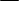 4.) With equations and brief explanations, discuss the synthetic preparation of carboxylic acid.    ANSWERI.) Oxidation of primary alcohols and aldehydes: This can be used to prepare carboxylic acids using the usual oxidizing agent (i.e. K2Cr2o7 or kMnO4) in acidic solution.         RCH2OH [O], excess acid/KMnO4   RCHO    [O]        RCOOHII.) Carbonation of Grignard Reagent: Aliphatic carboxylic acids are obtained by bubbling carbon (IV) oxide into the Grignard reagent and then hydrolyzed with dilute acid.        RMgBr + CO2 (C2H5)2O       RCOOMgBr H2O/dil. acid      RCOOH + MgBrOHR may be 10, 20, 30 aliphatic alkyl or aryl radical.In the preparation of benzoic acid, the reagent is added to solid carbon (IV) oxide (dry ice) which also serves as coolant to the reaction mixture. E.g.     C6H5MgBr + CO2 (C2H5)2O C6H5COOMgBr H2O/H+  C6H5COOH + MgBrOHIII.) Hydrolysis of nitriles (cyanides) or esters           RCN +2H2O H+       RCOOH +NH4+        (R = alkyl or aryl radical)          RCOOR’      H2O/H+ reflux       RCOOH + R’OH         C6H5CH2CN + 2H2O   H+         C6H5CH2COOH + NH4+         CH3CH2COOCH3     H2O/H+ 	reflux            CH3CH2COOH + CH3OH5.) With chemical equation only, outline the reduction, decarboxylation and esterification of carboxylic acid.       ANSWERI.) REDUCTION           4RCOOH + 3LiAlH4    (C2H5)2O   (RCH2O)4AlLi + 2LiAlO2 + 4H2                                                                                                                           4H2O                                                                                                        4RCH2OH + Al(OH)3 + LiOH             CH3CH2CH2COOH           LiAlH4              CH3CH2CH2CH2OH                               Butanoic acid                                                ButanolII.) DECARBOXYLATION      CH3CH2CH2COONa + NaOH     fuse      CH3CH2CH3 + Na2CO3       Kolbe synthesis    2CH3CH2COONa +2H2O electrolysis/aq. CH3OH CH3(CH2)2CH3 + CO2 (anode) + 2NaOH + H2(cathode)III.) ESTERIFICATION      CH3CH2CH2COOH + CH3CH2CH2OH       H+               CH3CH2CH2COOCH2CH2CH3 + H2O